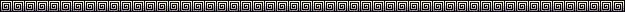 «Реализация программы ВНЕКЛАССНОЕ ЧТЕНИЕ И РАЗВИТИЕ РЕЧИ» методическим объединением учителей родного языка и литературы.24 сентября  в Атланаульской гимназии им. Ирчи Казака прошёл праздник, посвященный   Дню  Дагестанской  культуры  и    языков.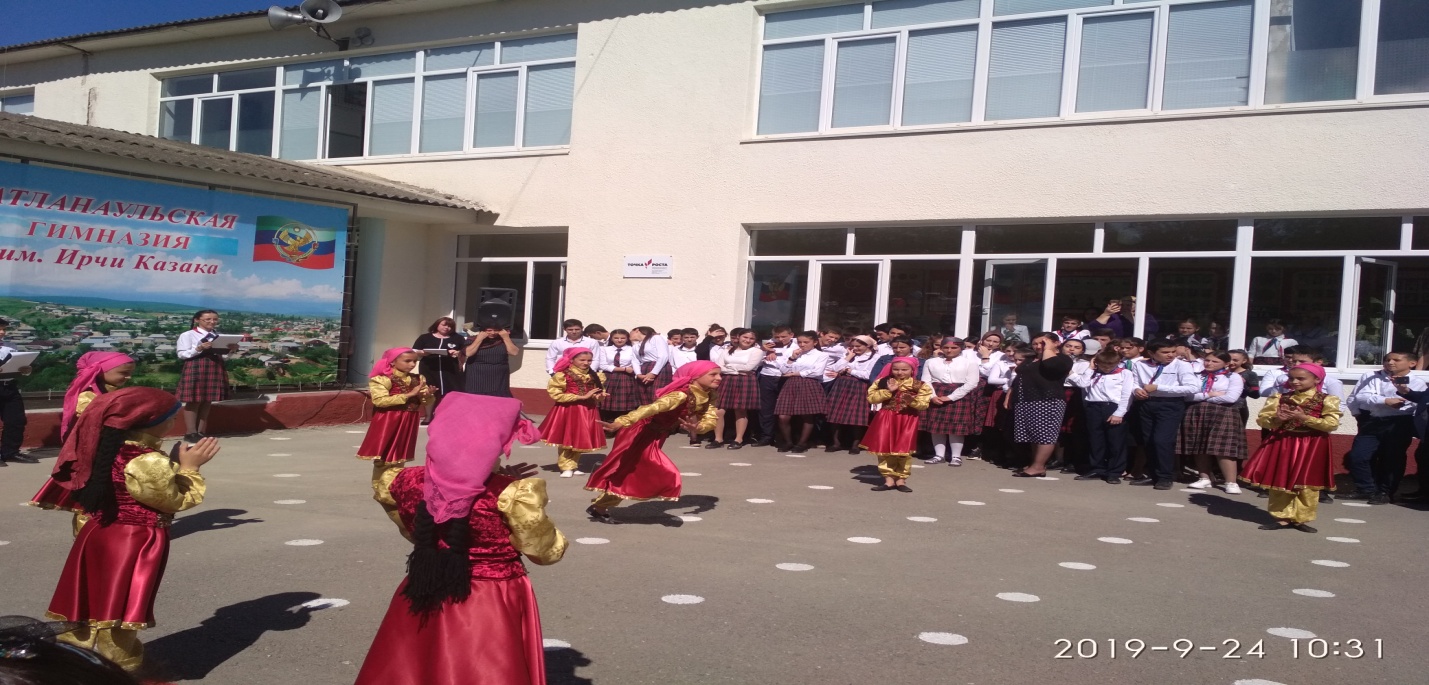      . 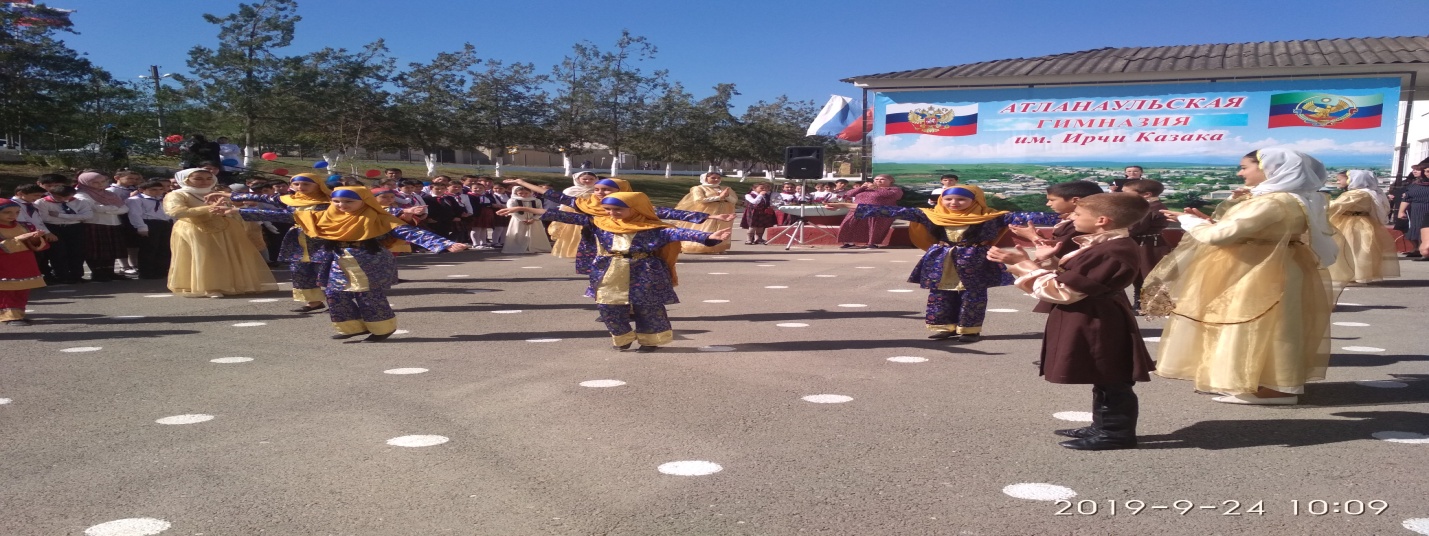 21 октября  в  Атланаульской гимназии был проведен  тотальный  диктант  на языках народов  Дагестана (на кумыкском ) ,посвящённый   Дню   Дагестанской  культуры  и языков .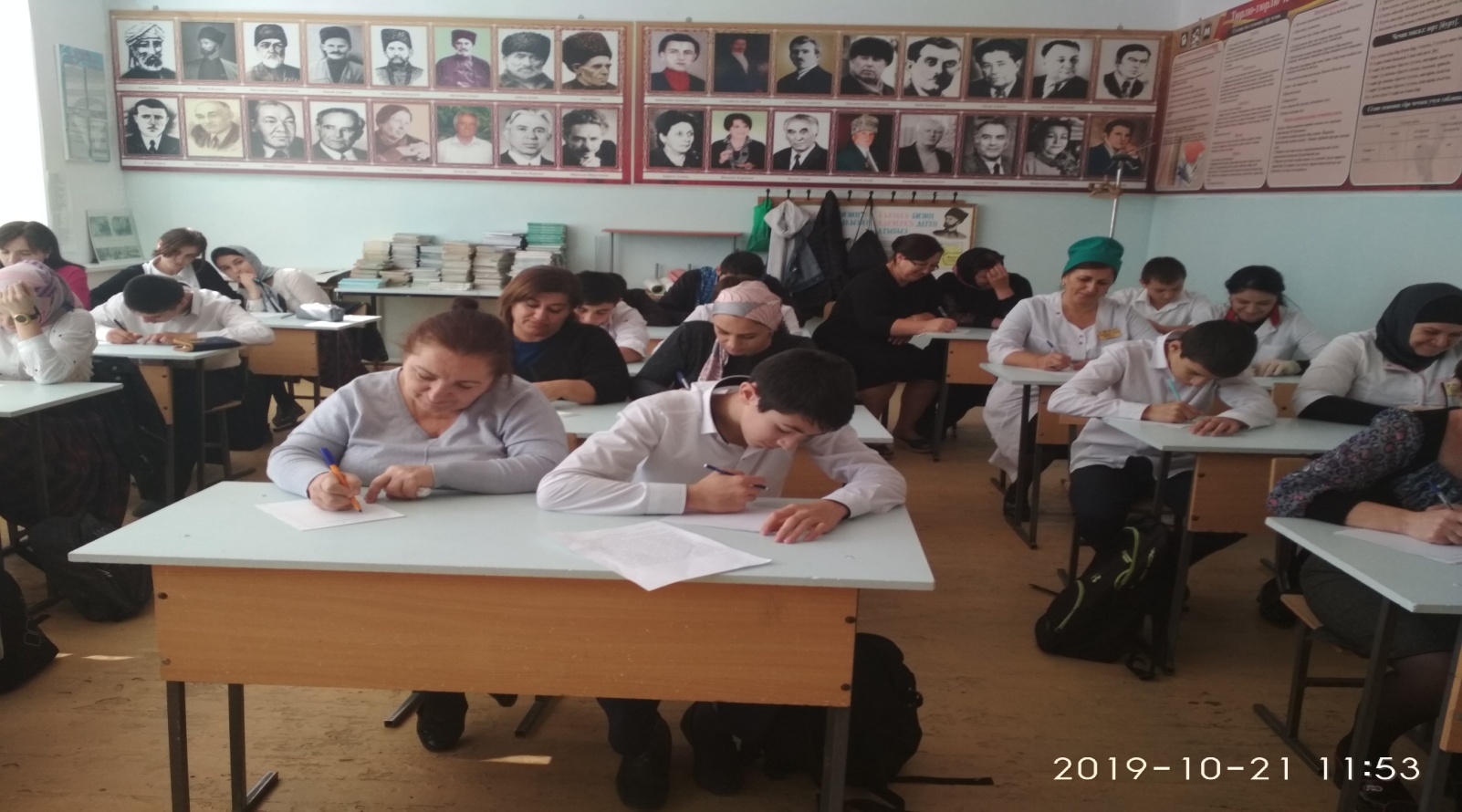 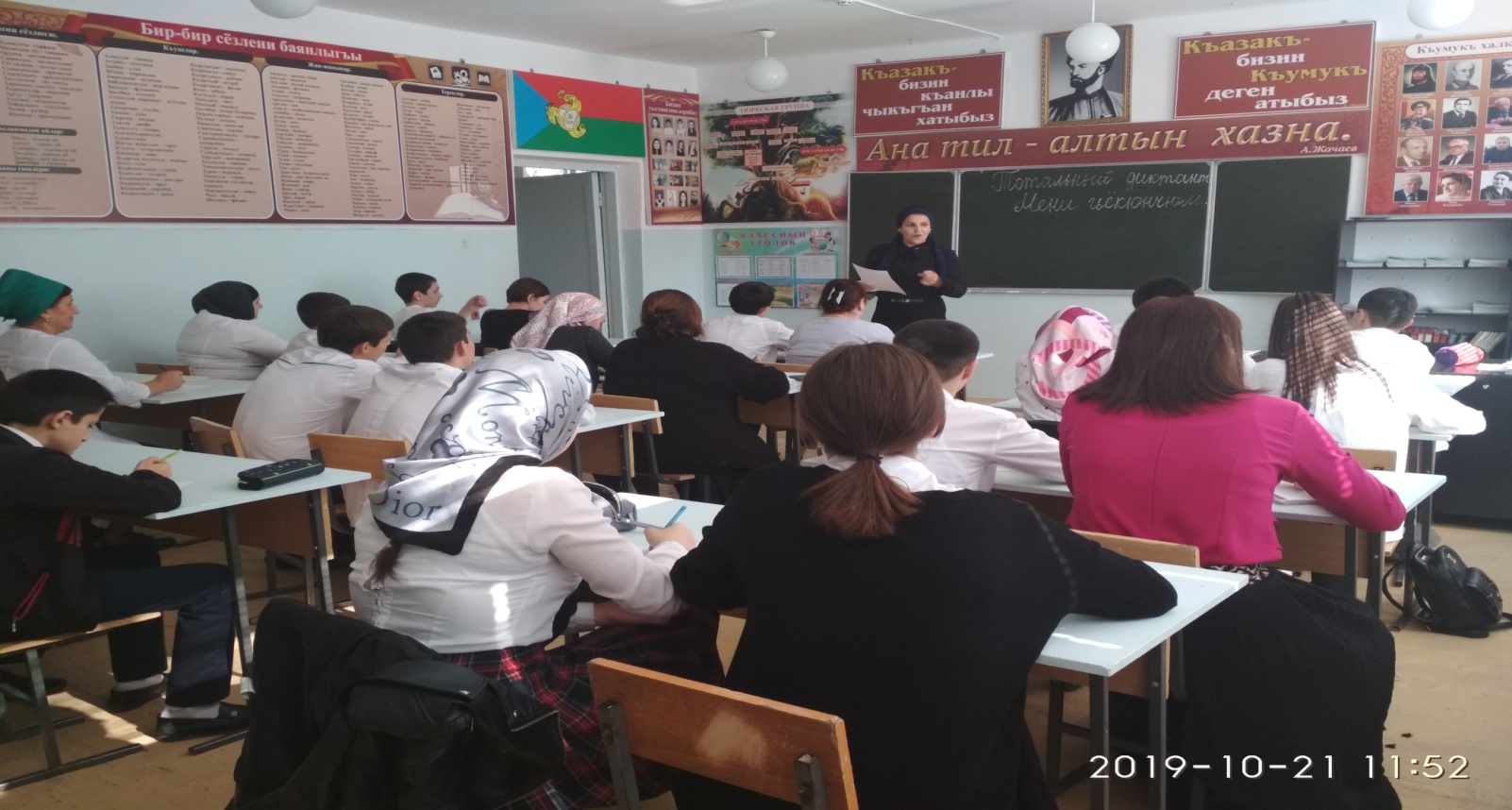 25 сентября  в  Атланаульской  гимназии  актёры  кумыкского театра,  показали  детям   спектакль на кумыкском языке «Алтын жижек» 25 сентября актеры кумыкского театра  показали   детям  спектакль «Алтын жижек»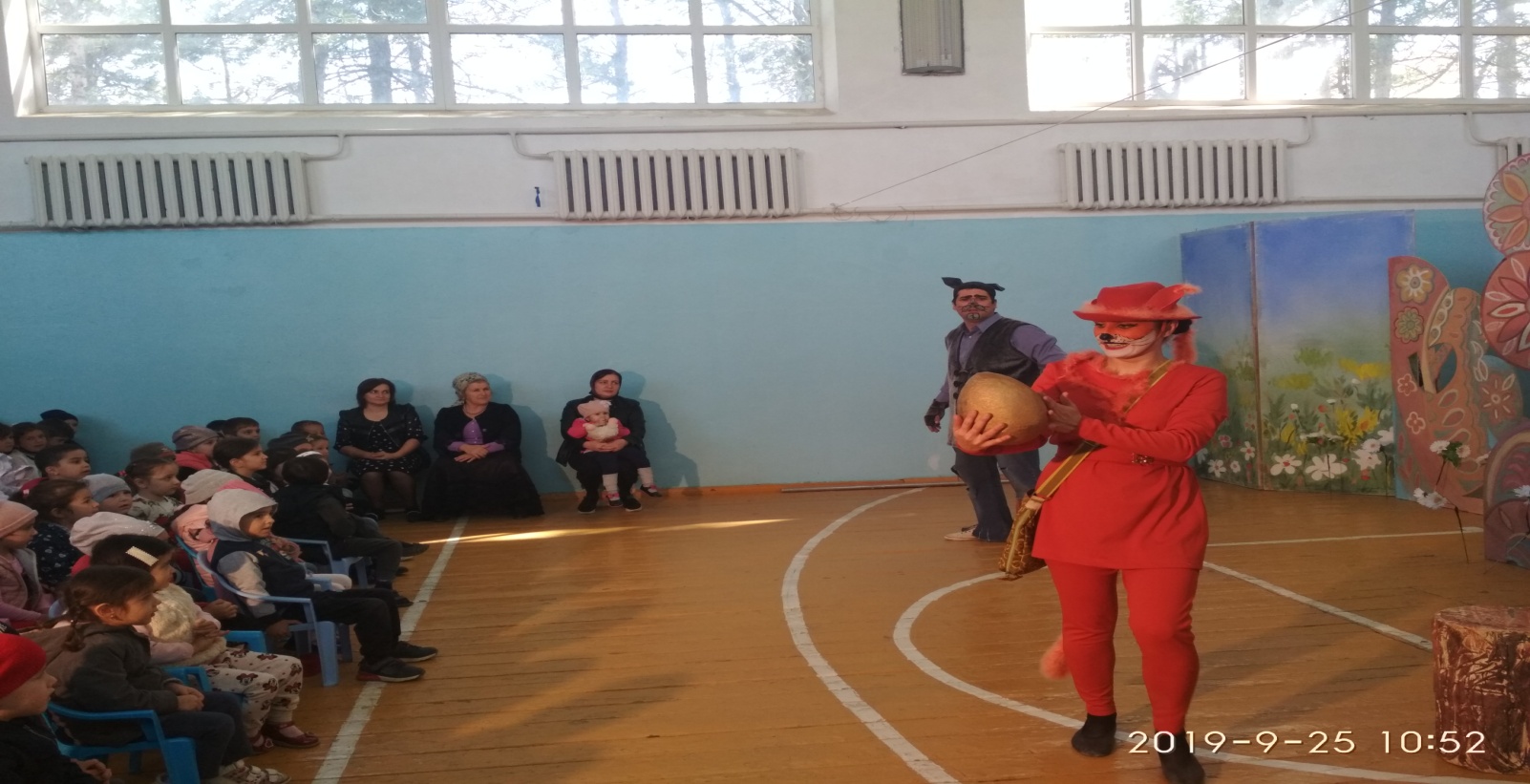 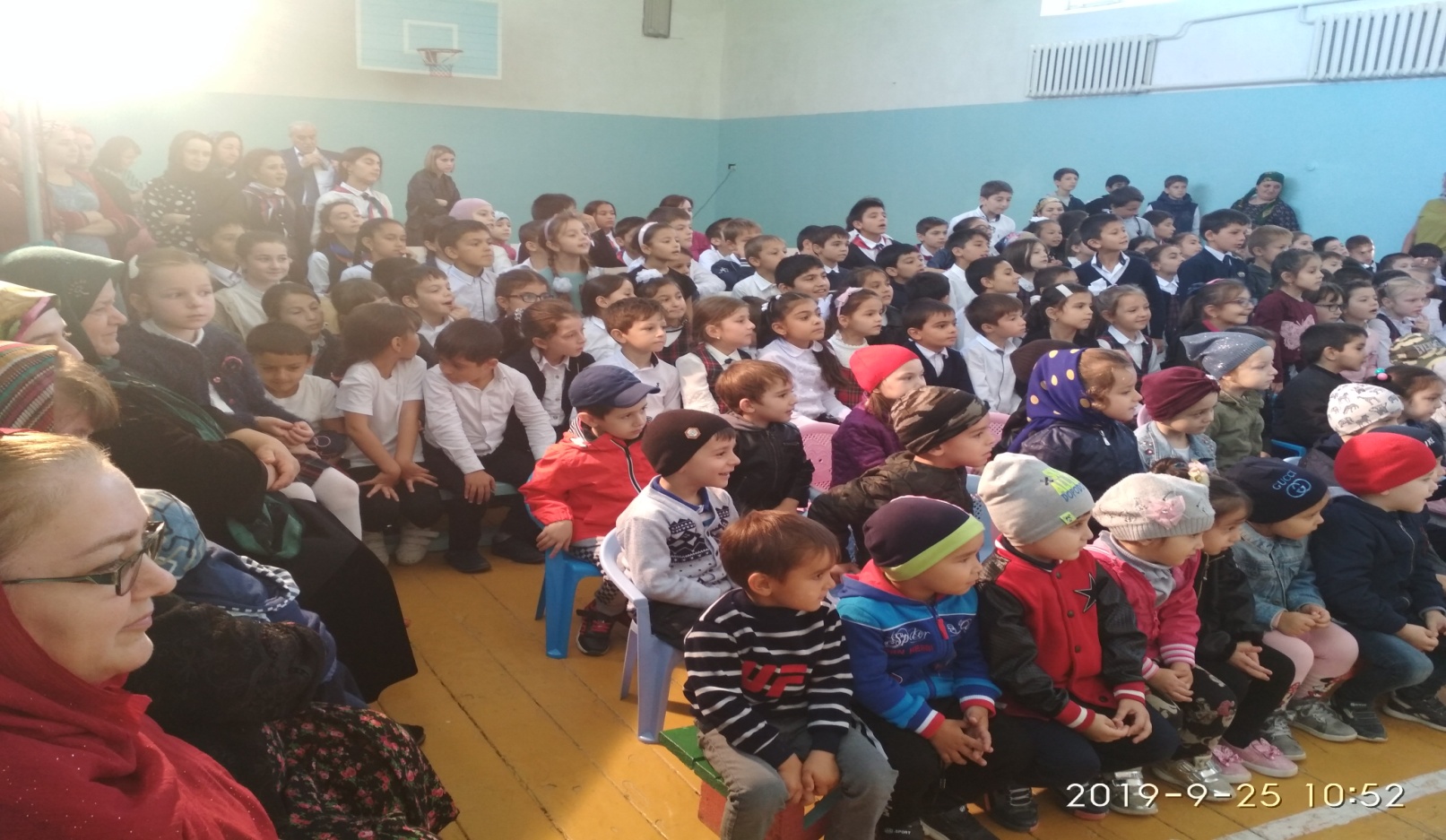 В рамках празднования   Международного дня родного языка и с целью пропаганды родного языка и повышения  у  учащихся  интереса к его изучению организовали выставку .«Ана тилден бал тама»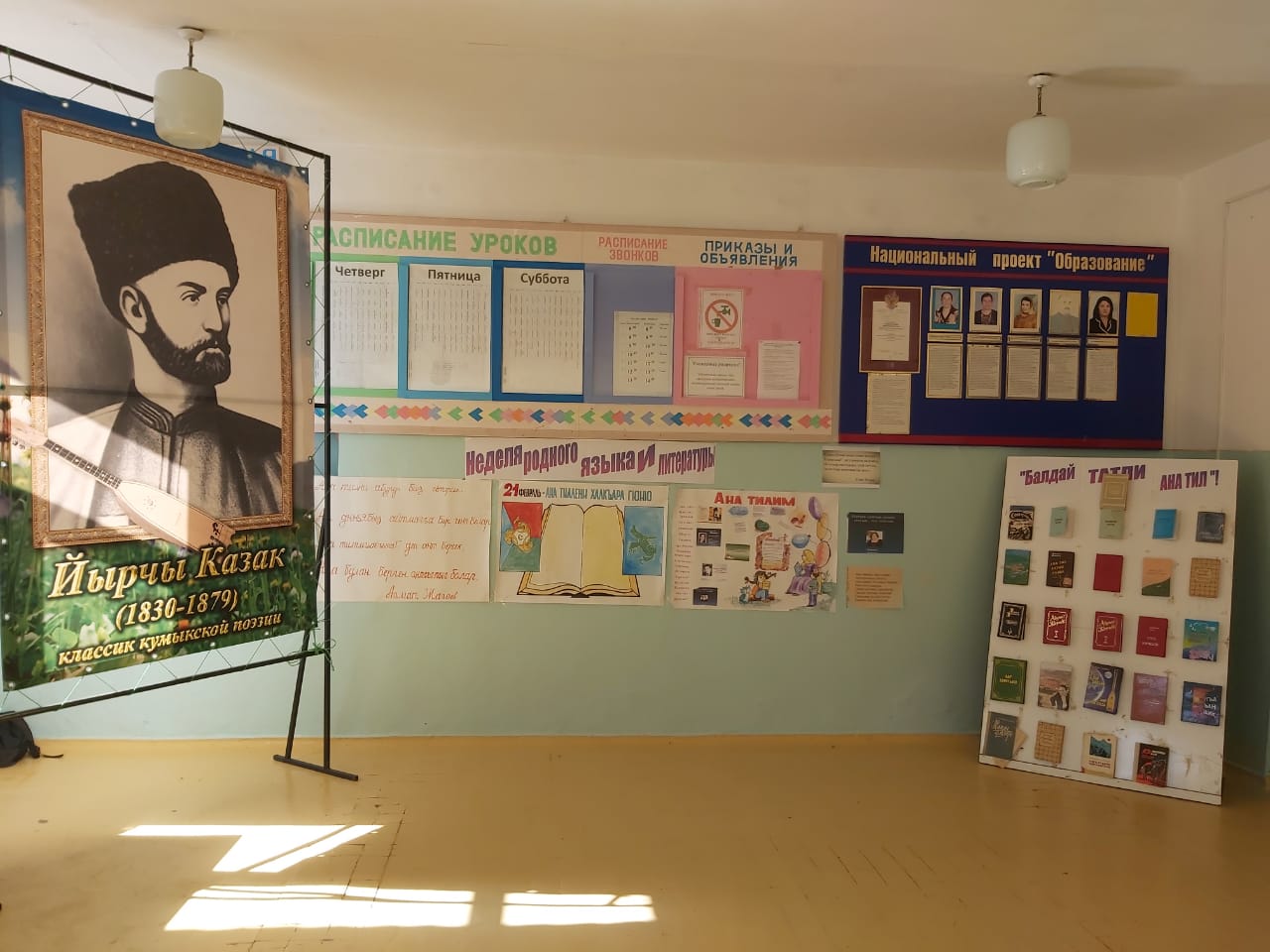 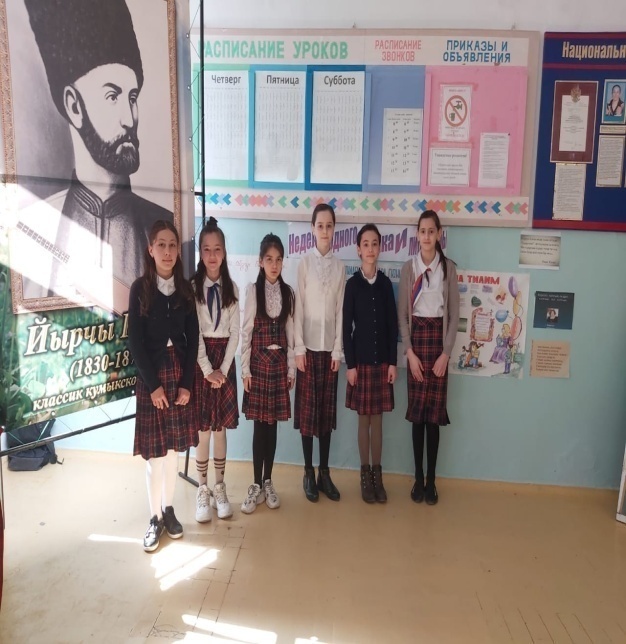 В конкурсе чтецов произведений дагестанских авторов участвовала ученица 11 класса Меджидова Нажабат. Она прочитала стихотворение А. Гаджиева «Дослар» и заняла 2-место.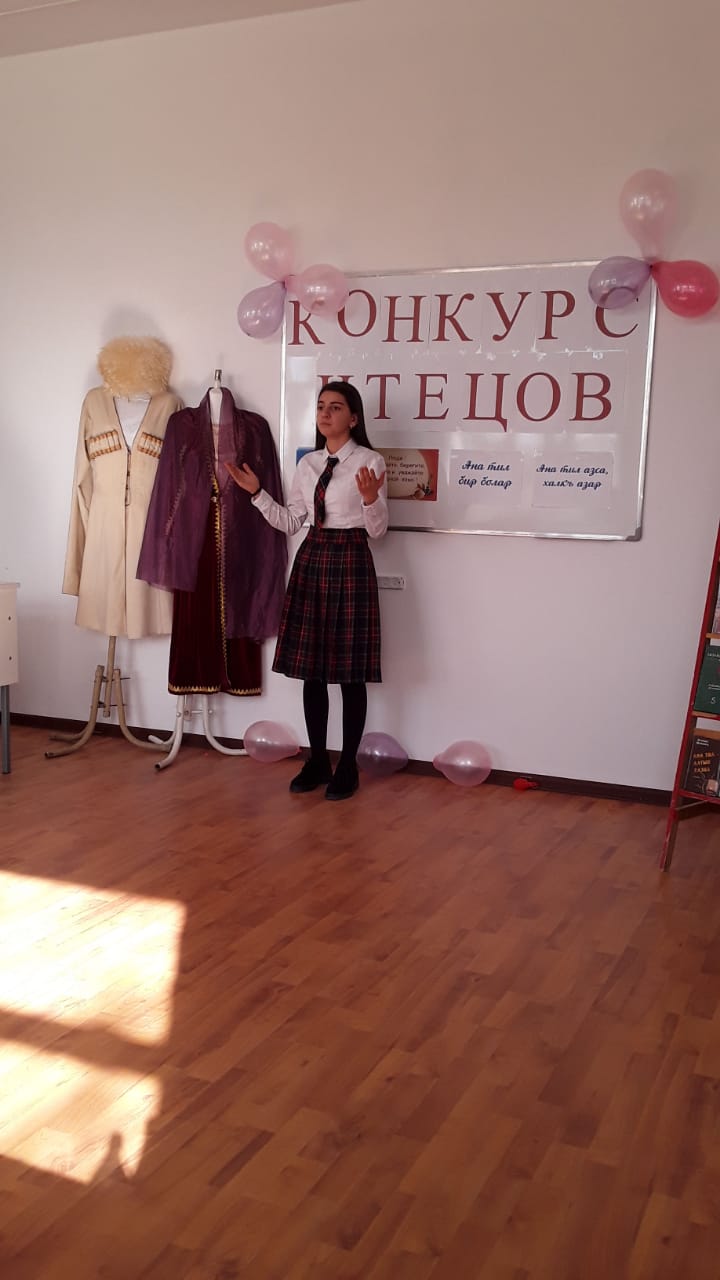 Ученица 2б класса Нурбагандова Самира  в  конкурсе чтецов на родном языке,посвященном  75 летию Победы   в  Великой  Отечественной  войне,  заняла 2 –место.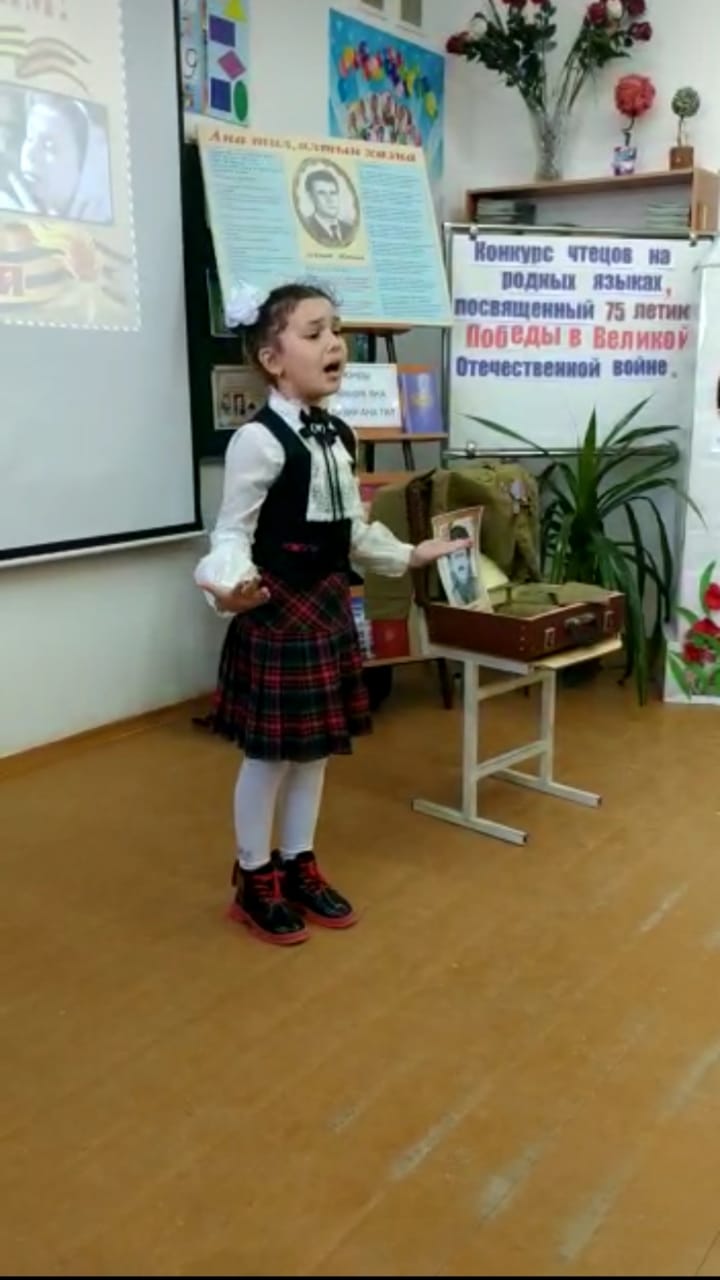 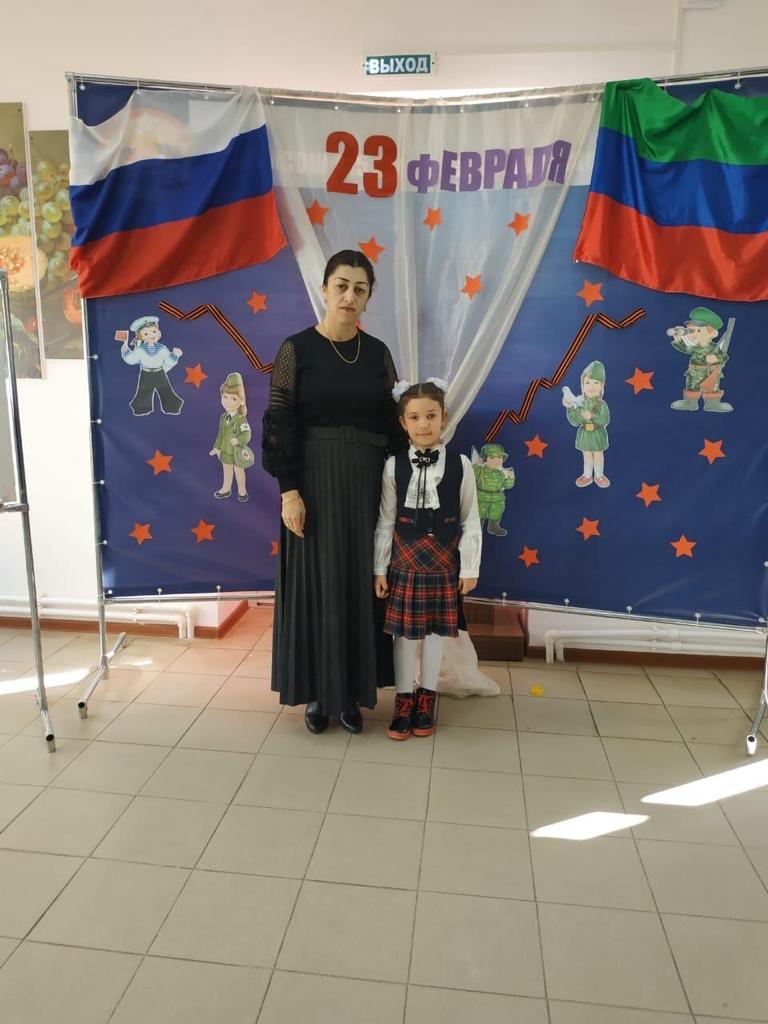  Участвовали в  республиканском  конкурсе «Второе дыхание родным языкам -2019»1.Сочинение . « Ана  тиллени сакъланывгъа мени къаравум»         2.Методическая «копилка»учителя родного языка(разработка урока на тему : «XX асруну башындагъы адабият.»   и видеоролик с объяснением  нового материала)   Якут Даитбековна  заняла 3 место в республике.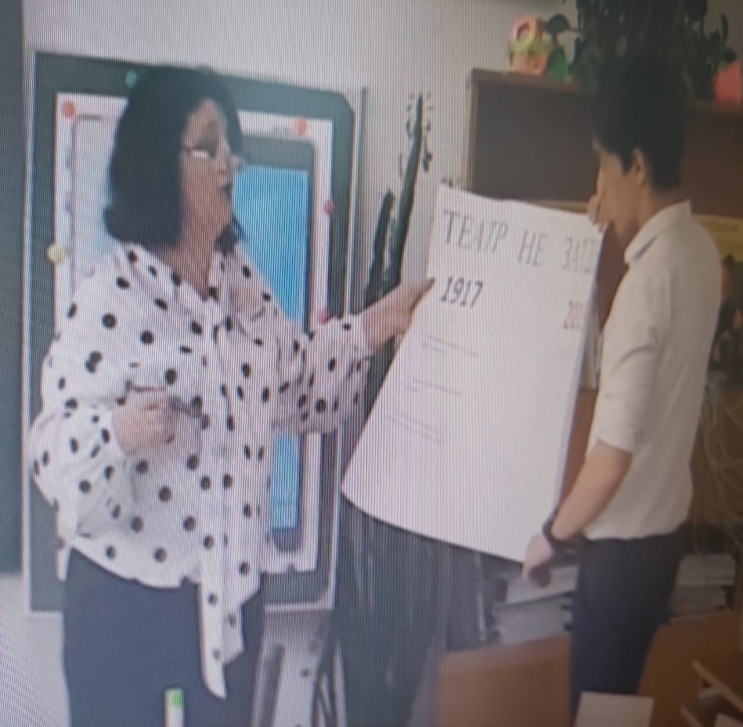 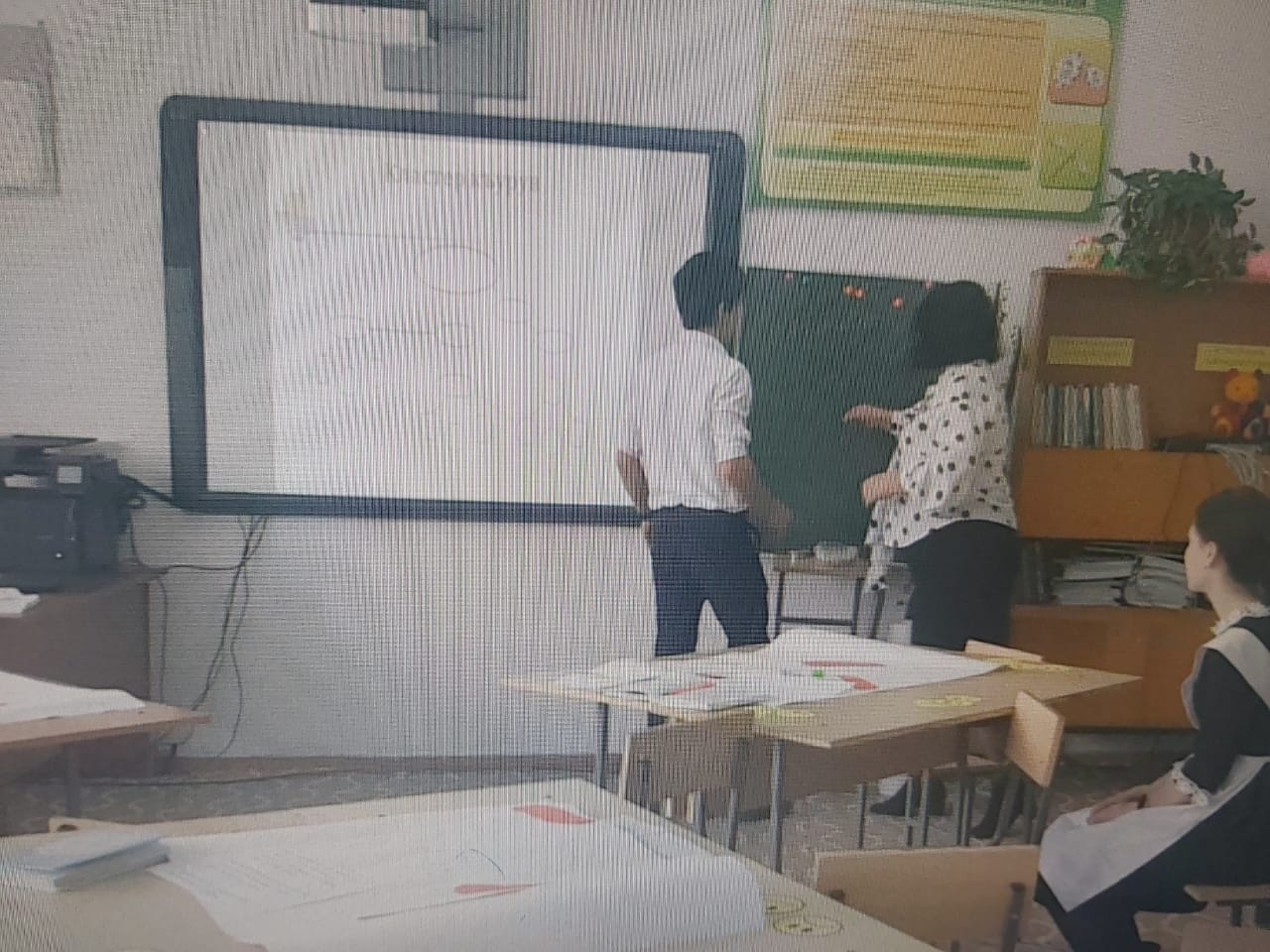 Асельдеров   Айнутдин  Абдулкадырович  принял участие в работе Всероссийской конференции  «Филологическая наука и школа: диалог и сотрудничество »,посвященной 40-летию сектора родных литератур   2019 .                                                                                    Статья « Барыбыз  да биригип  иш  гёрсек» 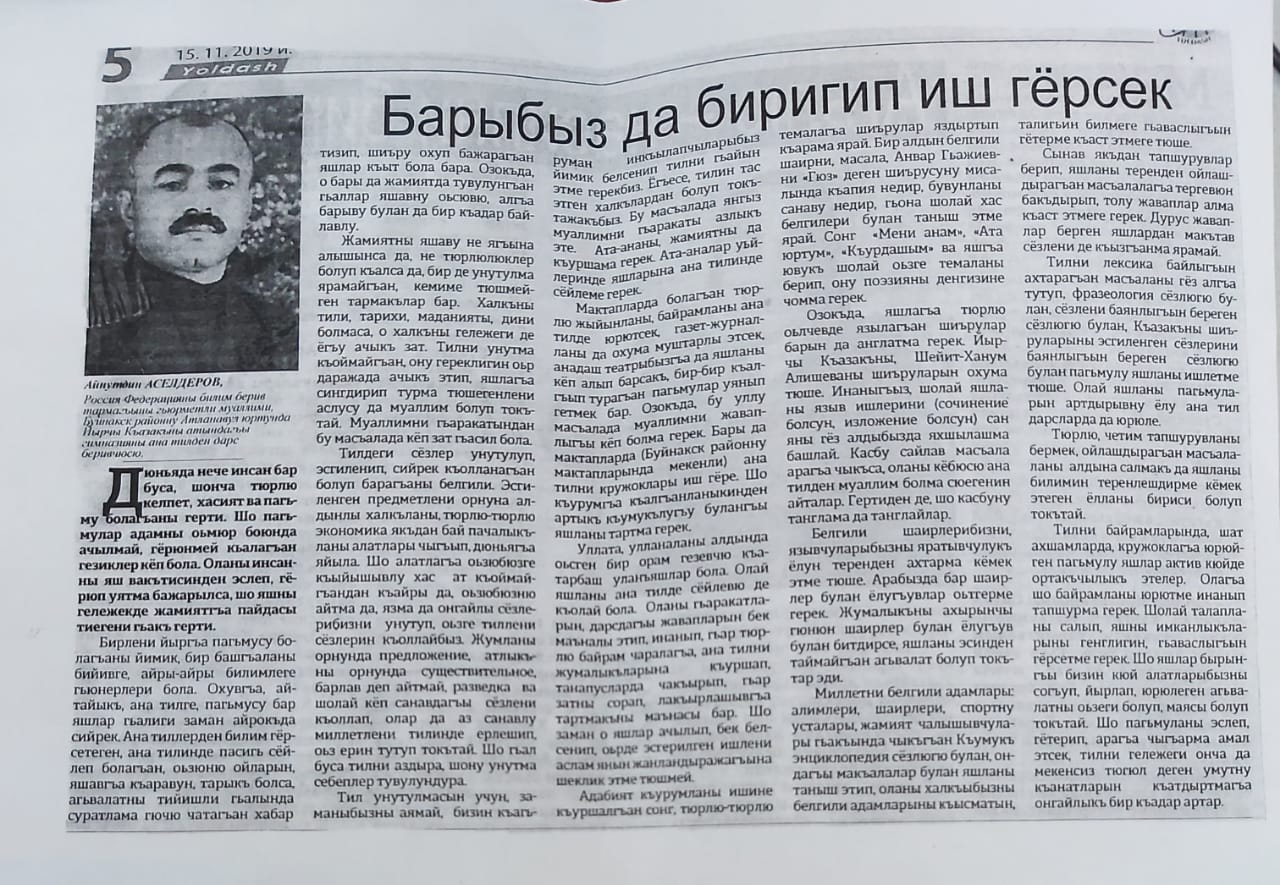 На районных и республиканских  олимпиадах по родному языку и литературе участвовали учащиеся Атланаульской гимназии и получили призовые места Родной язык    (муниципальный тур)  Меджидова  Нажабат        -1 место -11 классБиймурзаева  Ильмият      -3 место -9а классАбакарова    Амина             -3 место -8 классРодная литература Биймурзаева Ильмият -1 место -9а классМеджидова Нажабат    -2 место -11 классАбдуллаева Абай         -3 место -7а классРеспубликанская олимпиада по родной  литературеБиймурзаева  Ильмият    -3место     В феврале  была проведена неделя родного языка  и  литературы.В рамках недели родного языка  и  литературы учителями и детьми были проведены разные конкурсы  ,викторины  и  выступления.Якут Даитбековна  поближе познакомила с произведениями кумыкского классика Ирчи Казака. («Къазакъ бизин оьктемлигибиз,оьрлюгюбюз.»)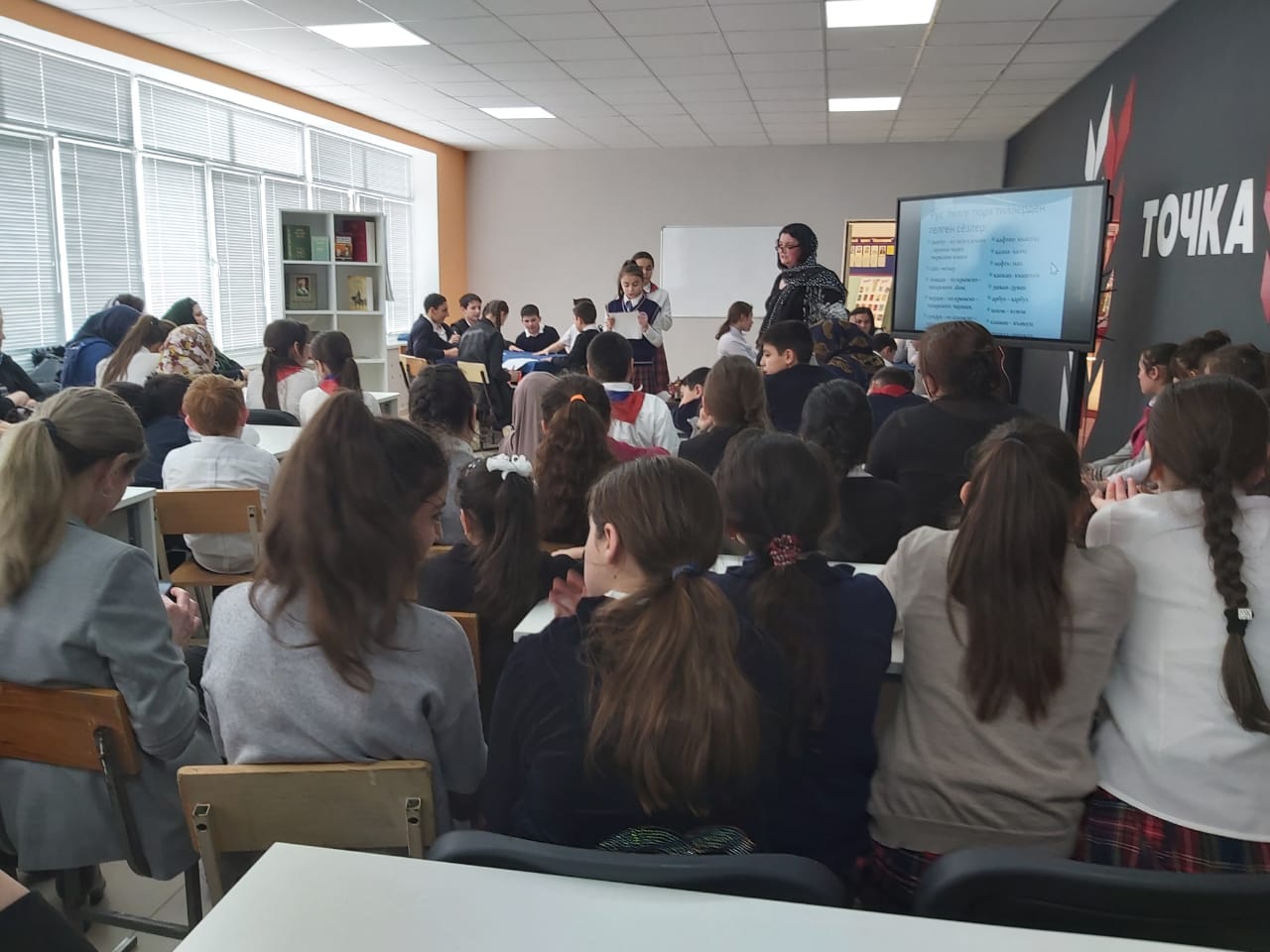 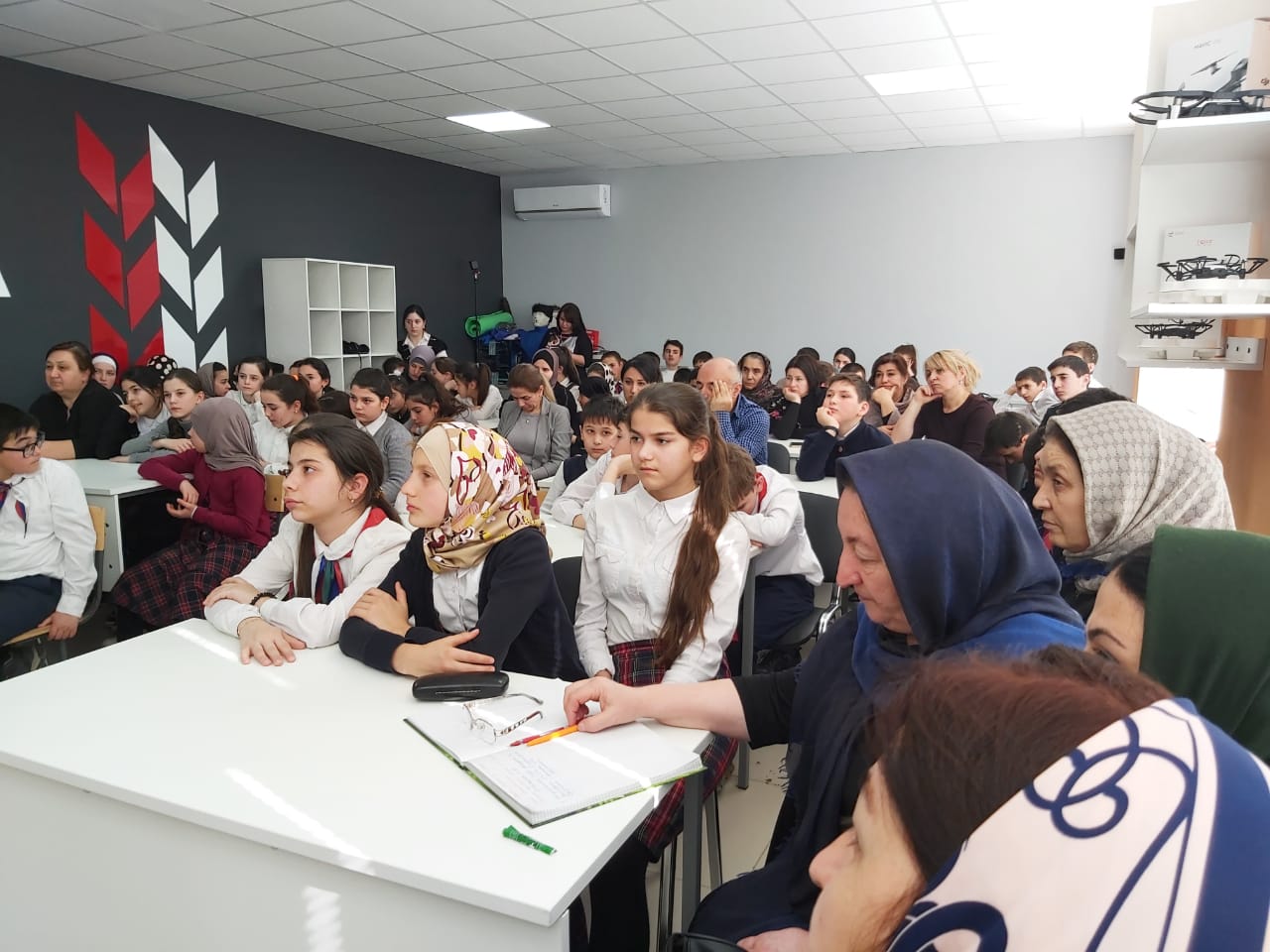 Саида Алимурадовна преподнесла детям старые обычаи и  адаты в  очень интересном свете.(«Аталардан  къалгъан бизге адатлар»)Была игра на кумузе,пение старинных песен,танец учеников 7-го класса.Самой интересной и неожиданной явилась сценка « Булкъа. »Мероприятия,проведенные в рамках недели  родного языка   и литературы,  были высокого  уровня.	Такие мероприятия  очень  важны для подрастающего поколения и способствуют приобщению детей к литературе и искусству.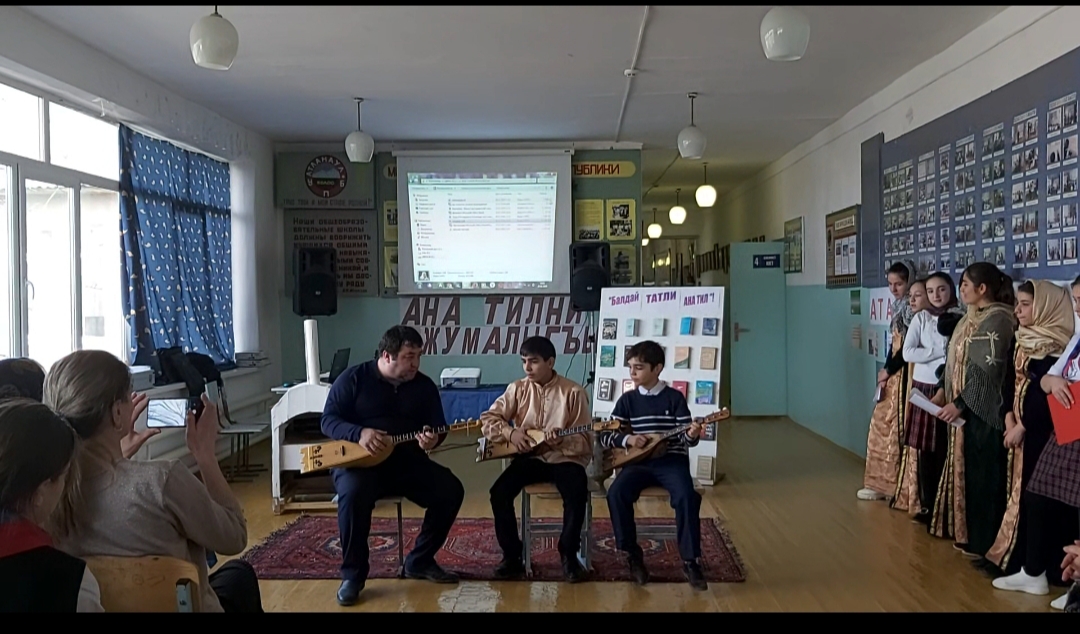 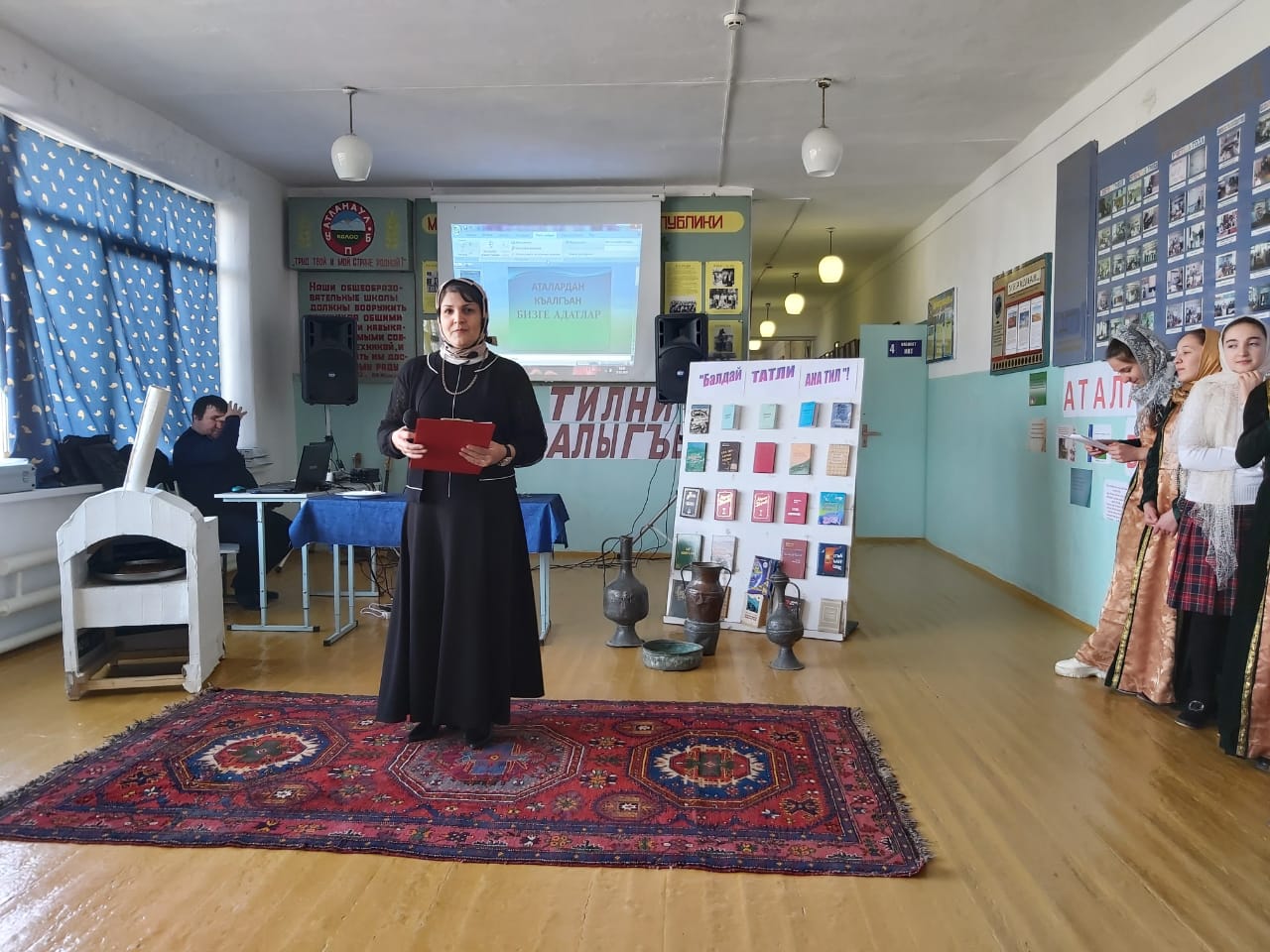 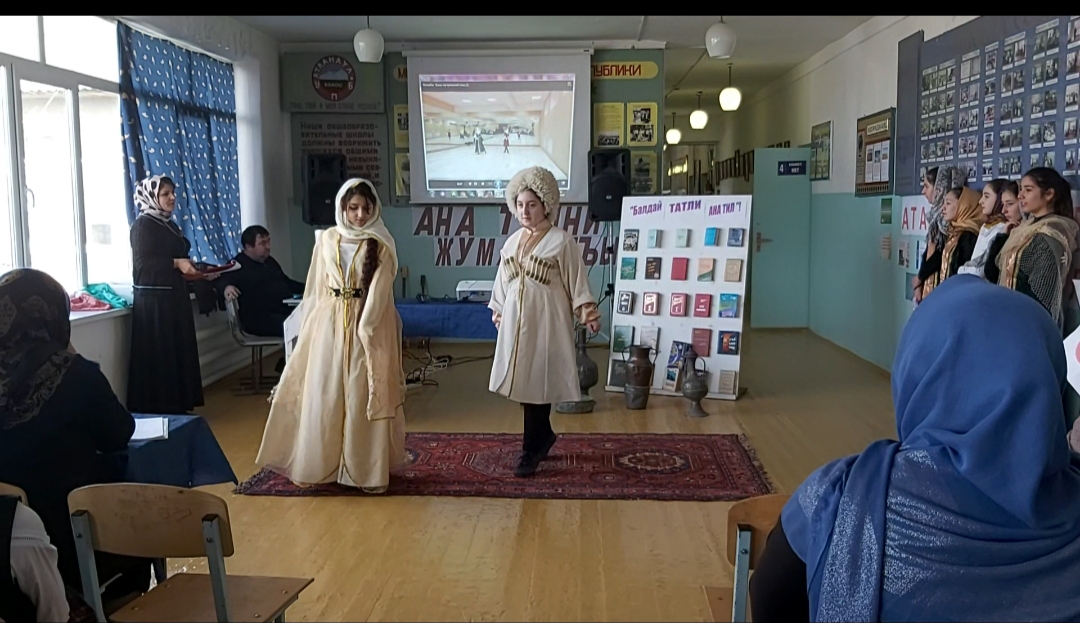 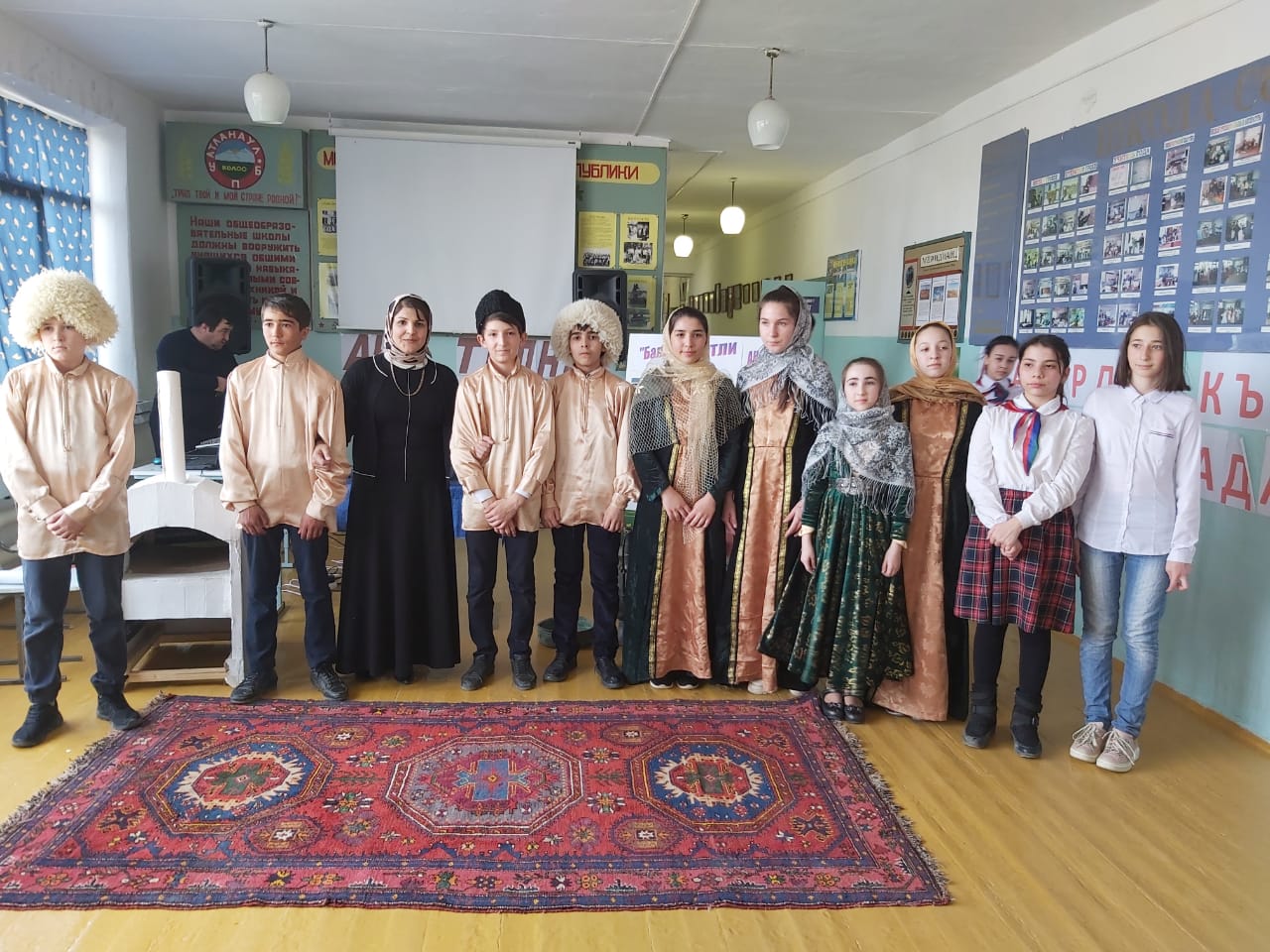 Учениками  Айнутдина  Абдулкадыровича  были инсценированы  некоторые кумыкские  детские сказки:«Авузгъа бош акъ бабиш»(А.Гажиев)«Арслан ,бёрю ва тюлкю» (Б.Астемиров)«Чалмалы бёрю»(А.Гаджиев)«Сен тюлкю бусанг,мен къуйругъуман»(К.Султанов)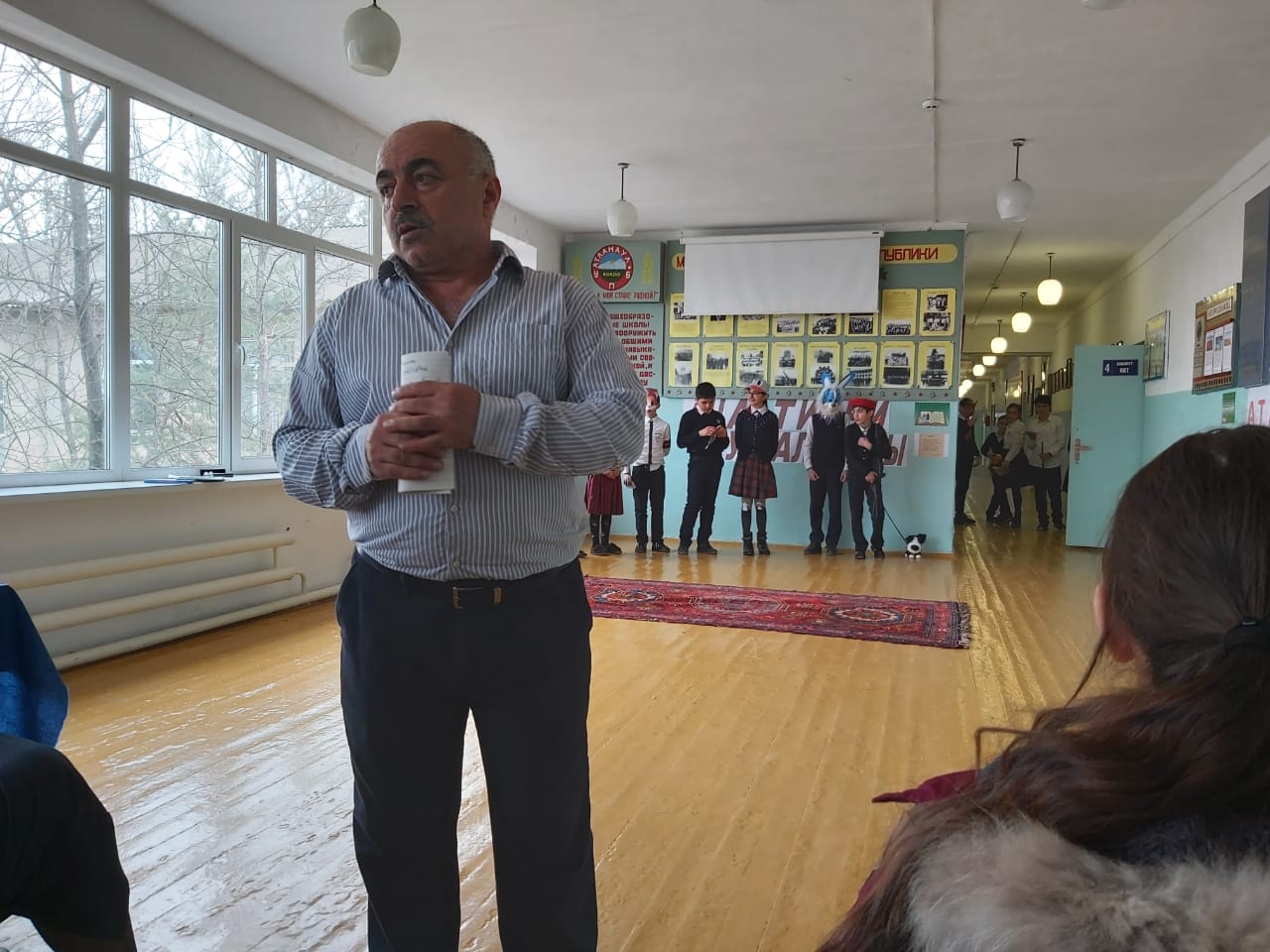 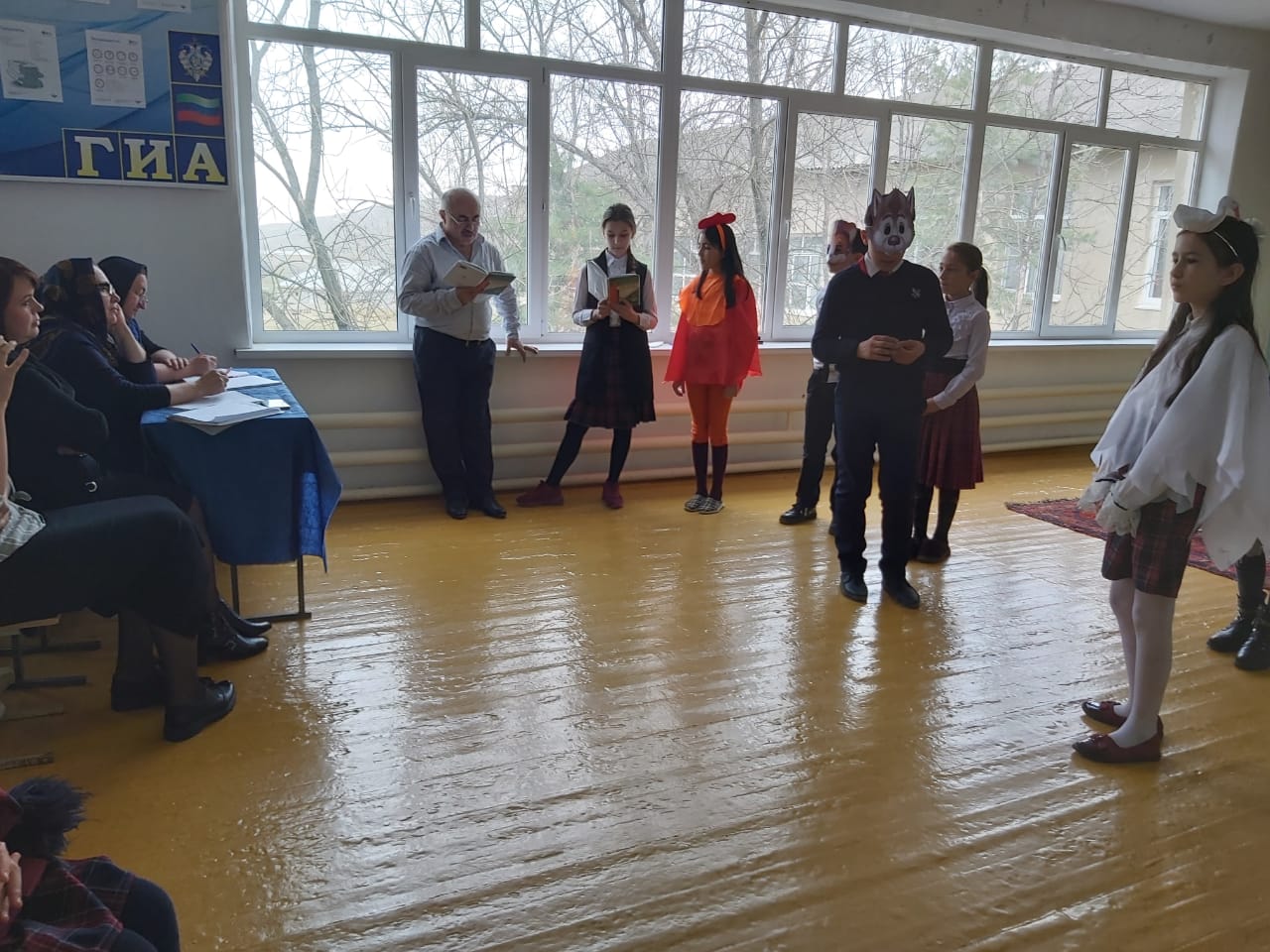 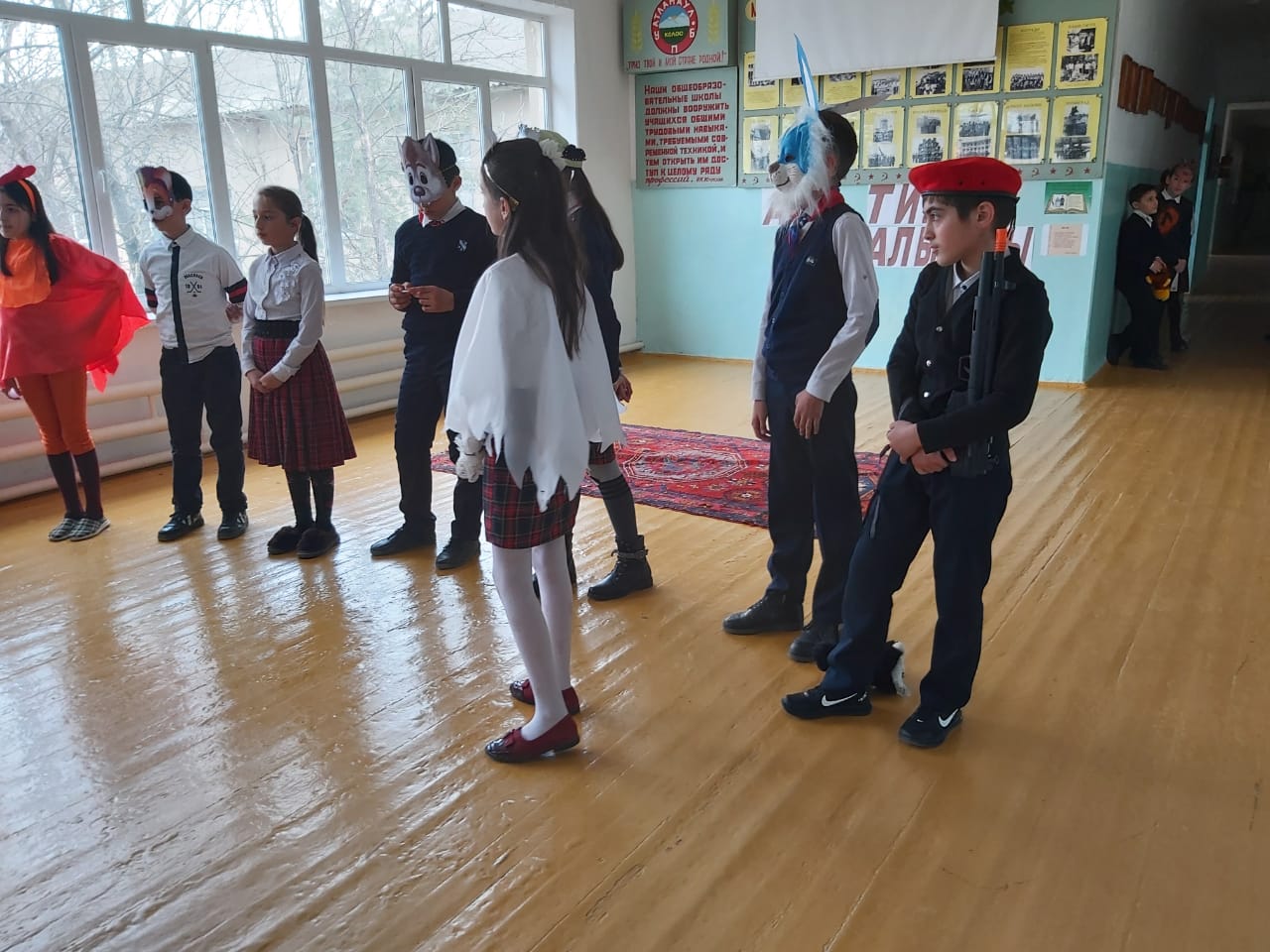 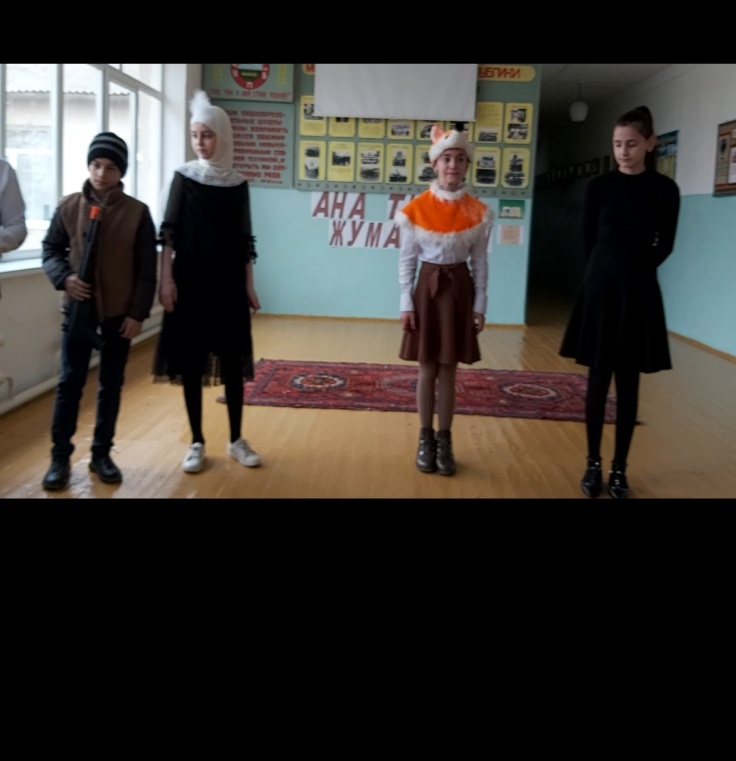 Проектная работа «Й.Къазакъны яшавундан белгисиз  агьвалатлар»К юбилею поэта в районном маштабе.(Асельдеров Асгер  -ученик 9б класса)МУНИЦИПАЛЬНОЕ БЮДЖЕТНОЕ ОБЩЕОБРАЗОВАТЕЛЬНОЕ УЧРЕЖДЕНИЕ «Атланаульская гимназия им. И. Казака»МР «Буйнакский район»368216 Республика Дагестан Буйнакский район с. Атланаул       ул. Гунибское шоссе 41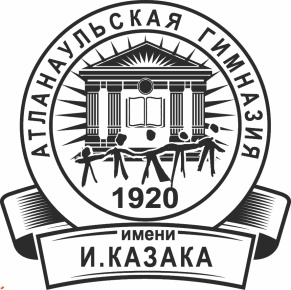 ИНН: 0507009642ОГРН: 1030500713616КПП: 050701001ОКПО: 58931252E-mail: Atlanaul@rambler.ruwww:http://atlan.dagschool.com/тел. 8(9064) 47 55 70